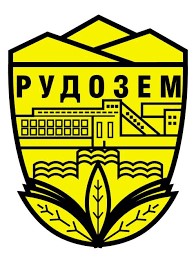 ОБЩИНСКИ ПЛАН ЗА МЛАДЕЖТАОБЩИНА РУДОЗЕМ2024 г.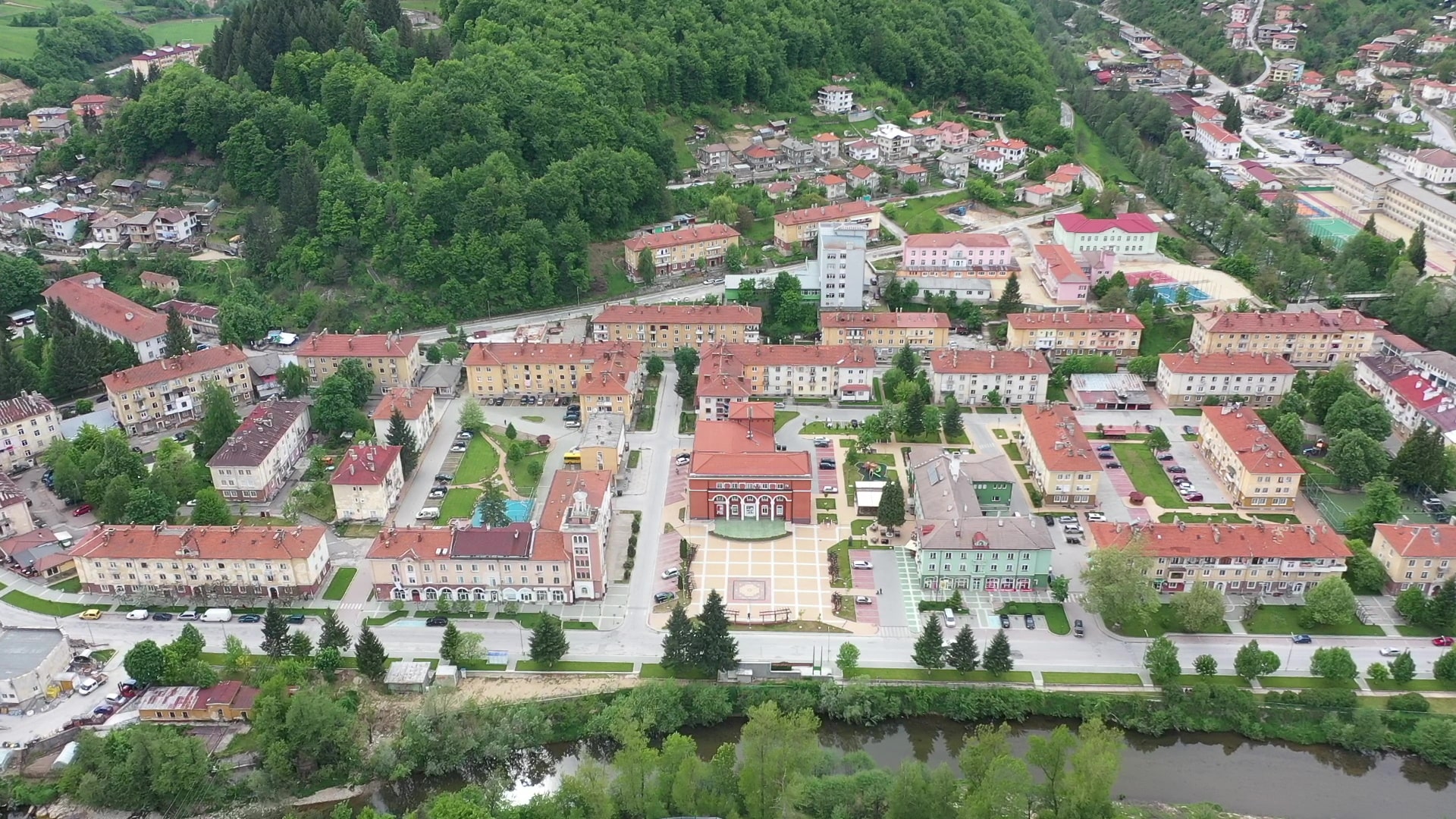 	Общинският план за младежта за 2024 г. се изготвя в изпълнение и съответствие на чл. 16 от Закона за младежта (ЗМ) и Национална стратегия за младежта (НСМ) 2021-2030 г. Планът очертава общинската политика в младежката област, представя анализ на текущото състояние и потребностите на младите хора, както и действия, които трябва да бъдат предприети. Той цели създаването на възможности за пълноценно развитие на младите хора, изграждане на активна гражданска позиция у тях и включването им в процеса на вземане на решения. Планирането и изпълнението на младежките политики изисква взаимодействие и синхрон между различните институции.АНАЛИЗ НА ПРЕДИЗВИКАТЕЛСТВАТА ПРЕД МЛАДИТЕ ХОРА В ОБЩИНАТАОсновно предизвикателство е създаването на мотивация за младите хора да останат да се реализират в България и в община Рудозем. ДЕМОГРАФСКА РЕАЛНОСТОБРАЗОВАНИЕ	На територията на община Рудозем функционират 3 общински училища: СУ „Св. св. Кирил и Методий“ гр. Рудозем, СУ „Христо Ботев“ с. Чепинци,  ОУ „Христо Ботев“ с. Елховец.МЛАДЕЖКА БЕЗРАБОТИЦАИнформация за регистрираните безработни младежи в Дирекция „Бюро по труда”– Смолян, ф-л. гр. Рудозем  към 31.12.2023 г.ВИЗИЯ И СТРАТЕГИЧЕСКИ ЦЕЛИВизията и стратегическите цели в Общинския план за младежта са съобразени с Националната стратегия за младежта 2021-2030 г.Приоритети:Насърчаване на неформалното обучение;Насърчаване на заетостта и подкрепата за млади хора, които не учат, не работят и не се обучават;Насърчаване на ангажираността, участието и овластяването на младите хора;Развитие и утвърждаване на младежката работа в национален мащаб;Свързаност, толерантност и европейска принадлежност;Насърчаване на здравословен и природо-щадящ начин на живот;Насърчаване на културата и творчеството сред младите.Насърчаване на неформалното обучениеВ община Рудозем има млади хора, които вземат участие в клубовете, школите и кръжоците към читалищата, в спортни клубове, младежката организация на БЧК, но като цяло те предпочитат да се изявяват в неформални среди – събирания с приятели, интернет форуми и чатове.Участието на младежите в неправителствени организации е от особено значение, тъй като там те се учат на важни за тяхното бъдеще практически умения, трупат знания и опит, които не могат да придобият единствено във формален модел на образователната система.Насърчаване на заетостта и подкрепата за млади хора, които не учат, не работят и не се обучават (NEETs)Младежката заетост продължава да бъде централен проблем пред младите хора в страната. Делът на младежи от групата NEETs (Млади хора, които не учат, не работят и не се обучават) остава висок.В повечето случаи младите хора нямат практически и трудов опит по придобитата специалност след завършване на своето образование и трудно се включват на пазара на труда. Общинска администрация се старае да насърчи и поощри младите висшисти и специалисти, като наема лица до 29 г. по различни направления чрез сътрудничеството на Дирекция „Бюро по труда” гр. Смолян.Свързаност, толерантност и европейска принадлежностИзграждането на толерантност, насърчаването на зачитането на правата на човека и демократичните принципи са основните елементи за борба с предразсъдъците, дискриминацията и различните форми на насилие сред младите хора. Стимулирането на чувството за принадлежност към ЕС чрез запознаването с принципите, структурата и функциите на институциите на ЕС са от първостепенно значение за възпитанието на пълноценни граждани с европейско самочувствие. Насърчаване на здравословен и природощадящ начин на животФизическата активност и спорта са основен фактор за популяризирането на здравословния начин на живот сред младите хора. Насърчаването на младите хора към практикуването на спорт, както и към здравословен начин на живот, играят ролята на солидна превенция срещу агресията и зависимостите. Насърчаване на културата и творчеството сред младитеПовечето млади хора предпочитат в свободното си време да излизат с приятели, да се разтоварват с гледане на телевизия, слушане на музика, играят на телефона или компютъра, „сърфират“ в мрежата.  	Важна цел е да се насърчат младите хора пълноценно да прекарват свободното време чрез занимания със спорт, културни дейности, участие в групи към читалищата, лично творчество, практикуване на хоби, четене на книги и др. Активното прекарване на свободното време чрез занимания със спорт, културни дейности, лично творчество, практикуване на хоби и т.н. е допълващо и стимулиращо личностното развитие.ОРГАНИЗАЦИЯ И КООРДИНАЦИЯ НА ДЕЙНОСТИТЕ ЗА ПОСТИГАНЕ НА ЦЕЛИТЕКоординация на дейностите чрез сътрудничество между отговорните институции: Общинска администрация, Дирекция „Бюро по труда”, училища, читалища, Градска библиотека, ЦОП ГР. Рудозем,  ДЦДМУ „Слънце“ – гр. Рудозем, БМЧК и др.ДЕЙСТВИЯ ПО НАБЛЮДЕНИЕ, ОЦЕНКА И АКТУАЛИЗАЦИЯ НА ОБЩИНСКИЯ ПЛАН ЗА МЛАДЕЖТАОценката на плана ще бъде извършена чрез изготвяне на отчет по изпълнение на Националната стратегия за младежта /2021-2030 г./Актуализация на плана ще се осъществява при необходимост от допълването на инициативи и мероприятия.РЕД И НАЧИН ЗА ОСИГУРЯВАНЕ НА ИНФОРМАЦИЯ И ПУБЛИЧНОСТ НА ПЛАНАРеализираните дейности по Общинския план за младежта ще се популяризират на сайта на Община Рудозем и в социалните мрежи.	Общинският план за младежта в община Рудозем е приет с Решение № …., взето на заседание на Общински съвет – Рудозем, проведено на ……… г., Протокол № ………Данни за населението към 31.12.2023 г.                                                                                   Възраст (в навършени години)                                        източник: НСИДанни за населението към 31.12.2023 г.                                                                                   Възраст (в навършени години)                                        източник: НСИДанни за населението към 31.12.2023 г.                                                                                   Възраст (в навършени години)                                        източник: НСИДанни за населението към 31.12.2023 г.                                                                                   Възраст (в навършени години)                                        източник: НСИДанни за населението към 31.12.2023 г.                                                                                   Възраст (в навършени години)                                        източник: НСИДанни за населението към 31.12.2023 г.                                                                                   Възраст (в навършени години)                                        източник: НСИДанни за населението към 31.12.2023 г.                                                                                   Възраст (в навършени години)                                        източник: НСИДанни за населението към 31.12.2023 г.                                                                                   Възраст (в навършени години)                                        източник: НСИДанни за населението към 31.12.2023 г.                                                                                   Възраст (в навършени години)                                        източник: НСИДанни за населението към 31.12.2023 г.                                                                                   Възраст (в навършени години)                                        източник: НСИДанни за населението към 31.12.2023 г.                                                                                   Възраст (в навършени години)                                        източник: НСИДанни за населението към 31.12.2023 г.                                                                                   Възраст (в навършени години)                                        източник: НСИДанни за населението към 31.12.2023 г.                                                                                   Възраст (в навършени години)                                        източник: НСИДанни за населението към 31.12.2023 г.                                                                                   Възраст (в навършени години)                                        източник: НСИДанни за населението към 31.12.2023 г.                                                                                   Възраст (в навършени години)                                        източник: НСИДанни за населението към 31.12.2023 г.                                                                                   Възраст (в навършени години)                                        източник: НСИДанни за населението към 31.12.2023 г.                                                                                   Възраст (в навършени години)                                        източник: НСИДанни за населението към 31.12.2023 г.                                                                                   Възраст (в навършени години)                                        източник: НСИДанни за населението към 31.12.2023 г.                                                                                   Възраст (в навършени години)                                        източник: НСИОбщина РудоземОбщина Рудозем0-45-910-1415-1920-2425-2930-3435-3940-4445-4950-5455-5960-6465-6970-7475-7980 +общо9705282390464467483432571715799762753776777789571359315мъже4870139194238240250229312386448391402381387353255123142жени4835143196226227233203259329351371351395390436316236173УчилищаБрой ученици Учебна 2023/2024 г.Данните са взети от Национална електронна информационна система за предучилищно и училищно образование по общини /Кампания 2 към 31.12.2023 г./Брой ученици Учебна 2023/2024 г.Данните са взети от Национална електронна информационна система за предучилищно и училищно образование по общини /Кампания 2 към 31.12.2023 г./Брой ученици Учебна 2023/2024 г.Данните са взети от Национална електронна информационна система за предучилищно и училищно образование по общини /Кампания 2 към 31.12.2023 г./Брой ученици Учебна 2023/2024 г.Данните са взети от Национална електронна информационна система за предучилищно и училищно образование по общини /Кампания 2 към 31.12.2023 г./Брой ученици Учебна 2023/2024 г.Данните са взети от Национална електронна информационна система за предучилищно и училищно образование по общини /Кампания 2 към 31.12.2023 г./Брой ученици Учебна 2023/2024 г.Данните са взети от Национална електронна информационна система за предучилищно и училищно образование по общини /Кампания 2 към 31.12.2023 г./УчилищаДневна форма на обучениеСамостоятелна форма на обучениеИндивидуална форма на обучениеДистанционна форма на обучениеОбщоВ т. ч. със СОП1. СУ „Св. св. Кирил и Методий”  гр. Рудозем59225-372. СУ „Христо Ботев” с. Чепинци248-143. ОУ „Христо Ботев” с. Елховец57-2ОБЩО:89725-53По образованиеПо образованиеПо образованиеПоказателиВсичкоВисше Средно Основно Регистрирани безработни младежи3310230до 19 г .вкл.1010от 20 до 24 г. вкл.15490О от 25 до 29 г. вкл.176130Приоритет 1: Насърчаване на неформално образованиеПриоритет 1: Насърчаване на неформално образованиеПриоритет 1: Насърчаване на неформално образованиеПриоритет 1: Насърчаване на неформално образованиеСтратегическа цел 1.1: Повишаване на достъпа до неформално обучение за развитие на ключови компетентностиСтратегическа цел 1.1: Повишаване на достъпа до неформално обучение за развитие на ключови компетентностиСтратегическа цел 1.1: Повишаване на достъпа до неформално обучение за развитие на ключови компетентностиСтратегическа цел 1.1: Повишаване на достъпа до неформално обучение за развитие на ключови компетентностиМестни дейности/инициативи/програми/меркиКратко описаниеОчакван резултатОтговорни институцииПодкрепа за неформалното обучение чрез разширяване на мрежата от доставчици.Развитие на капацитета на доставчиците на услуги за развитие на младите хора - юридически лица с нестопанска цел, читалища, спортни организации и др.Повишен дял млади хора, включени във форми на неформално обучение.Читалища, Спортни организации, НПОПодпомагане на читалищата като средища за неформално обучение, културно изразяване и гражданско участие в малките населени места и селските райони чрез разработване и реализиране на Програма за развитие на читалищната дейност в община Рудозем. Участие на млади хора в школи, клубове, кръжоци и др. форми към читалищата.Разработване и реализиране на Програма за развитие на читалищната дейност в община Рудозем.  Повишен дял млади хора, включени във форми на неформално обучение.Община РудоземЧиталищаОтбелязване на Световния ден възпоменание на жертвите на ПТП, провеждане на общински кръг на Национална викторина по безопасност на движението „Да запазим децата на пътя, беседи за безопасно движение по пътищата.Организиране на инициативи за безопасно движение по пътищата.Развиване на културата за безопасно движение по пътищата.Община Рудозем,Училища,ЧиталищаПриоритет 2: Насърчаване на заетостта, предприемачеството и подкрепата за млади хора, които не, учат, не работят и не се обучават (NEETs)Приоритет 2: Насърчаване на заетостта, предприемачеството и подкрепата за млади хора, които не, учат, не работят и не се обучават (NEETs)Приоритет 2: Насърчаване на заетостта, предприемачеството и подкрепата за млади хора, които не, учат, не работят и не се обучават (NEETs)Приоритет 2: Насърчаване на заетостта, предприемачеството и подкрепата за млади хора, които не, учат, не работят и не се обучават (NEETs)Стратегическа цел 2.1: Насърчаване на заетостта на младите хораСтратегическа цел 2.1: Насърчаване на заетостта на младите хораСтратегическа цел 2.1: Насърчаване на заетостта на младите хораСтратегическа цел 2.1: Насърчаване на заетостта на младите хораМестни дейности/инициативи/програми/меркиКратко описаниеОчакван резултатОтговорни институцииПрограма „Старт на кариерата“.Популяризиране на младежки програми.Повишен коефициент на заетост в групата 15-29 г.Община Рудозем,Дирекция „Бюро по труда”Приоритет 3: Насърчаване на ангажираността, участието и овластяването на младите хораПриоритет 3: Насърчаване на ангажираността, участието и овластяването на младите хораПриоритет 3: Насърчаване на ангажираността, участието и овластяването на младите хораПриоритет 3: Насърчаване на ангажираността, участието и овластяването на младите хораСтратегическа цел 3.1: Повишаване на нивото на гражданска ангажираност на младите хораСтратегическа цел 3.1: Повишаване на нивото на гражданска ангажираност на младите хораСтратегическа цел 3.1: Повишаване на нивото на гражданска ангажираност на младите хораСтратегическа цел 3.1: Повишаване на нивото на гражданска ангажираност на младите хораМестни дейности/инициативи/програми/меркиКратко описаниеОчакван резултатОтговорни институцииОрганизиране, подкрепа и насърчаване на младежки доброволчески инициативи.Участие на младите хора в благотворителни инициативи за подпомагане на възрастни хора, подпомагане на деца и младежи в неравностойно положение и за лечение.Повишено участие на млади хора в доброволчески инициативи.Община Рудозем, Младежка организация на БЧК,УчилищаОрганизиране на общински кръг на ученическо състезание „Защита при бедствия, аварии и извънредни ситуации”.Проверка нивото на знанията на учениците за поведение и действие за защита при различни видове бедствия, пожари и промишлени аварии.Формиране на умения за реакция при бедствия, аварии.Община Рудозем, УчилищаОрганизиране на общински етап на Международен конкурс за детска рисунка „С очите си видях бедата”.Пресъздаване със средствата на изобразителното изкуство бедствия в световен мащаб и начините на поведение и действие при тях. Съпричастие към проблемите на човека, готовност за оказване на помощ, желание за участие в доброволческа дейност и опазване на околната среда.Община РудоземОрганизиране на общински инициативи с участието на Младежка организация на БЧК.Сътрудничество с младежки организации при реализиране на общински инициативи. Повишен брой млади хора, които членуват в младежка организация.Община Рудозем, Младежка организация на БЧКСтратегическа цел 3.2: Повишаване на нивото на овластяване и качествено участие на младите хора в процесите на вземане на решения на местно, национално и европейско нивоСтратегическа цел 3.2: Повишаване на нивото на овластяване и качествено участие на младите хора в процесите на вземане на решения на местно, национално и европейско нивоСтратегическа цел 3.2: Повишаване на нивото на овластяване и качествено участие на младите хора в процесите на вземане на решения на местно, национално и европейско нивоСтратегическа цел 3.2: Повишаване на нивото на овластяване и качествено участие на младите хора в процесите на вземане на решения на местно, национално и европейско нивоНасърчаване на партньорството за качествено младежко участие и овластяване в процесите на вземане на решения на местно ниво.Организиране и провеждане на общинските младежки инициативи в партньорство с младежката организация на БЧК и училища.Качествено участие на младите хора в процесите за вземане на решения на местно ниво.Община Рудозем, Младежка организация на БЧКСтратегическа цел 3.3: Осигуряване на подкрепяща среда за младежките организации и популяризиране на ползи от тяхната работаСтратегическа цел 3.3: Осигуряване на подкрепяща среда за младежките организации и популяризиране на ползи от тяхната работаСтратегическа цел 3.3: Осигуряване на подкрепяща среда за младежките организации и популяризиране на ползи от тяхната работаСтратегическа цел 3.3: Осигуряване на подкрепяща среда за младежките организации и популяризиране на ползи от тяхната работаПовишаване на информираност за възможностите за финансиране на младежки проекти и оптимизиране на процедурите за кандидатстване.Популяризиране на Национална информационна система за младежта - nism.bgПовишен брой млади хора, участващи в младежки програми и проекти.Община РудоземПриоритет 4: Развитие и утвърждаване на младежката работа в национален мащаб Приоритет 4: Развитие и утвърждаване на младежката работа в национален мащаб Приоритет 4: Развитие и утвърждаване на младежката работа в национален мащаб Приоритет 4: Развитие и утвърждаване на младежката работа в национален мащаб Стратегическа цел 4.1: Насърчаване на иновативни подходи в младежката работа.Стратегическа цел 4.1: Насърчаване на иновативни подходи в младежката работа.Стратегическа цел 4.1: Насърчаване на иновативни подходи в младежката работа.Стратегическа цел 4.1: Насърчаване на иновативни подходи в младежката работа.Местни дейности/инициативи/програми/меркиКратко описаниеОчакван резултатОтговорни институцииНасърчаване използването на дигитални инструменти в младежката работа.Разнообразен инструментариум на младежката работа с дигитални и други иновативни методи.Развитие на компетентностите в областта на цифровите технологии и на медийната грамотност на младежите.Училища,ЧиталищаПриоритет 5: Свързаност, толерантност и европейска принадлежностПриоритет 5: Свързаност, толерантност и европейска принадлежностПриоритет 5: Свързаност, толерантност и европейска принадлежностПриоритет 5: Свързаност, толерантност и европейска принадлежностСтратегическа цел 5.1: Насърчаване на социалното включване на младите хора от уязвими групиСтратегическа цел 5.1: Насърчаване на социалното включване на младите хора от уязвими групиСтратегическа цел 5.1: Насърчаване на социалното включване на младите хора от уязвими групиСтратегическа цел 5.1: Насърчаване на социалното включване на младите хора от уязвими групиМестни дейности/инициативи/програми/меркиКратко описаниеОчакван резултатОтговорни институцииПовишаване на информираността на младите хора във връзка с проблемите на младежите от уязвими групи.Организиране на инициативи, насочени към млади хора в неравностойно положение.Повишено ниво на информираност на младите хора относно проблемите на младите хора в неравностойно положение.ЦОП гр. Рудозем,ДЦДМУ „Слънце“ – гр. РудоземОсигуряване на социални услуги за млади хора в неравностойно положениеДЦДМУ „Слънце“ – гр. Рудозем предоставя почасови дейности за подкрепа, свързани с извършване на двигателна, медицинска, логопедична, психологична, социална рехабилитация и трудотерапия. Дейността се извършва чрез изготвяне и осъществяване на индивидуални програми за социално включване. За потребителите с диагноза „Аутизъм”, ДЦП и хиперактивност се осигурява сензорна терапия в специално оборудвана сензорна стая. Социално включване на младите хора в неравностойно положение.Община Рудозем,ДЦДМУ „Слънце“ – гр. РудоземСтратегическа цел 5.2: Насърчаване на толерантност и ненасилие, превенция на агресия сред младите хора, включително и в онлайн пространстватаСтратегическа цел 5.2: Насърчаване на толерантност и ненасилие, превенция на агресия сред младите хора, включително и в онлайн пространстватаСтратегическа цел 5.2: Насърчаване на толерантност и ненасилие, превенция на агресия сред младите хора, включително и в онлайн пространстватаСтратегическа цел 5.2: Насърчаване на толерантност и ненасилие, превенция на агресия сред младите хора, включително и в онлайн пространстватаМеждуведомствен мултидисциплинарен екип на местно ниво, изграден съгласно Споразумението за сътрудничество и координиране на работата на териториалните структури на органите за закрила при случаи на деца, жертви или в риск от насилие и при кризисна интервенция.Прилагане на Координационен механизъм за взаимодействие при работа в случаи на деца, жертви на насилие или в риск от насилие и за взаимодействие при кризисна интервенция.Превенция на насилието, защита на деца и младежи, жертва на насилие.Община Рудозем, Дирекция „Социално подпомагане“, гр. Мадан РУ на МВРСтратегическа цел 5.3: Засилване на чувство за принадлежността към ЕС и споделяне на европейските ценностиСтратегическа цел 5.3: Засилване на чувство за принадлежността към ЕС и споделяне на европейските ценностиСтратегическа цел 5.3: Засилване на чувство за принадлежността към ЕС и споделяне на европейските ценностиСтратегическа цел 5.3: Засилване на чувство за принадлежността към ЕС и споделяне на европейските ценностиЧестване Деня на Европа,Програма за отбелязване на Европейските дни на наследството.Организиране на събития и включването им в  националния календар за отбелязване на Европейските дни на наследството.Повишено ниво на запознатост на младите хора с дейността и принципите на ЕС  и европейските институции.Община Рудозем,Читалища, УчилищаПриоритет 6:  Насърчаване на здравословния и природощадящ начин на животПриоритет 6:  Насърчаване на здравословния и природощадящ начин на животПриоритет 6:  Насърчаване на здравословния и природощадящ начин на животПриоритет 6:  Насърчаване на здравословния и природощадящ начин на животСтратегическа цел 6.1: Създаване на условия и насърчаване на младите хора към здравословен начин на живот, здравословно хранене, физическа активност и спортСтратегическа цел 6.1: Създаване на условия и насърчаване на младите хора към здравословен начин на живот, здравословно хранене, физическа активност и спортСтратегическа цел 6.1: Създаване на условия и насърчаване на младите хора към здравословен начин на живот, здравословно хранене, физическа активност и спортСтратегическа цел 6.1: Създаване на условия и насърчаване на младите хора към здравословен начин на живот, здравословно хранене, физическа активност и спортМестни дейности/инициативи/програми/меркиКратко описаниеОчакван резултатОтговорни институцииОтбелязване на 17 май –Ден на българския спорт, организиране на общински етап на Ученически игри, турнир по футбол по повод Празника на град Рудозем, награждаване на изявени спортисти от общината, и др. спортни инициативи, заложени в Спортния календар на общината.Насърчаване физическата активност и спорта сред младите хора чрез включването им в спортни инициативи.Повишено ниво на физическата активност сред младите хора.Община Рудозем,Училища,Спортни клубове,ЧиталищаОтбелязване на Световния ден на здравето и здравния работник, Световния ден за борба с рака и др.Организиране на информационни кампании за насърчаване на младите хора към здравословен начин на живот и здравословно хранене.Повишена осведоменост за здравословен начин на живот и здравословно хранене.Община Рудозем, Читалища,БМЧКСтратегическа цел 6.2: Превенция на проблеми, свързани с психичното здраве на младите хораСтратегическа цел 6.2: Превенция на проблеми, свързани с психичното здраве на младите хораСтратегическа цел 6.2: Превенция на проблеми, свързани с психичното здраве на младите хораСтратегическа цел 6.2: Превенция на проблеми, свързани с психичното здраве на младите хораОсигуряване на достъп до услугата психологична подкрепа.Предоставяне на психологична подкрепа в ЦОП ГР. Рудозем и  ДЦДМУ „Слънце“ – гр. Рудозем.Повишена психологична подкрепа за младите хора.ЦОП ГР. Рудозем,  ДЦДМУ „Слънце“ – гр. Рудозем.Стратегическа цел 6.3: Превенция на проблеми, свързани със сексуалното и репродуктивно здраве на младите хораСтратегическа цел 6.3: Превенция на проблеми, свързани със сексуалното и репродуктивно здраве на младите хораСтратегическа цел 6.3: Превенция на проблеми, свързани със сексуалното и репродуктивно здраве на младите хораСтратегическа цел 6.3: Превенция на проблеми, свързани със сексуалното и репродуктивно здраве на младите хораОтбелязване на Световния ден за борба със СПИН с информационни кампании, беседи и презентации с цел превенция на болестите, предавани по полов път.Информационни кампании, беседи и презентации с цел превенция на болестите, предавани по полов път.Повишени знания на младите хора по въпроси, свързани с ХИВ/СПИН, сексуално преносими инфекции и контрацепция.МКБППМН, БМЧК,УчилищаСтратегическа цел 6.4: Постигане на осъзната промяна в мисленето и поведението на младите хора по отношение на опазване на околната средаСтратегическа цел 6.4: Постигане на осъзната промяна в мисленето и поведението на младите хора по отношение на опазване на околната средаСтратегическа цел 6.4: Постигане на осъзната промяна в мисленето и поведението на младите хора по отношение на опазване на околната средаСтратегическа цел 6.4: Постигане на осъзната промяна в мисленето и поведението на младите хора по отношение на опазване на околната средаОтбелязване на 22 април- Международен ден на Земята. Участие в инициативата „Да изчистим България заедно".Стимулиране и подкрепа на младежки доброволчески инициативи в областта на опазването на околната среда и формиране на устойчива екологична култура на поведение.Увеличен брой млади хора, ангажирани с опазването на околната среда.Формиране на устойчива екологична култура и поведение.Община Рудозем, Училища, Читалища,БМЧКПриоритет 7: Насърчаване на културата и творчеството сред младите хораПриоритет 7: Насърчаване на културата и творчеството сред младите хораПриоритет 7: Насърчаване на културата и творчеството сред младите хораПриоритет 7: Насърчаване на културата и творчеството сред младите хораСтратегическа цел 7.1: Повишаване на достъпа до култура и нивото на културно участие на младите хораСтратегическа цел 7.1: Повишаване на достъпа до култура и нивото на културно участие на младите хораСтратегическа цел 7.1: Повишаване на достъпа до култура и нивото на културно участие на младите хораСтратегическа цел 7.1: Повишаване на достъпа до култура и нивото на културно участие на младите хораМестни дейности/инициативи/програми/меркиКратко описаниеОчакван резултатОтговорни институцииОрганизиране на общински етап на Международен конкурс за детска рисунка „С очите си видях бедата” Организиране на конкурси за насърчаване  на творчеството сред  младите хора. Изготвяне на Културен календар на общината и включването на млади хора при реализиране на мероприятията.Повишен интерес на младите хора към културни събития и развитие на творческия им потенциал.Община РудоземПрограма за развитие на читалищната дейност, Общинска програма за закрила на детето.Подпомагане на деца с изявени дарби по Програмата на мерките за закрила на деца с изявени дарби.Стимулиране на младите и талантливи дарования.Увеличен дял млади хора, участващи в творчески дейности.Община РудоземСтратегическа цел 7.2: Насърчаване на лични творчески уменияСтратегическа цел 7.2: Насърчаване на лични творчески уменияСтратегическа цел 7.2: Насърчаване на лични творчески уменияСтратегическа цел 7.2: Насърчаване на лични творчески уменияПредставяне на книги на млади автори и  провеждане на традиционни летни занимания в библиотеката.Подпомагане на млади местни  творци.  Стимулиране на младите хора да прекарват свободното си време чрез четене на книги.Активен начин за прекарване на свободното време чрез четене на книги.Градска библиотека, Читалища